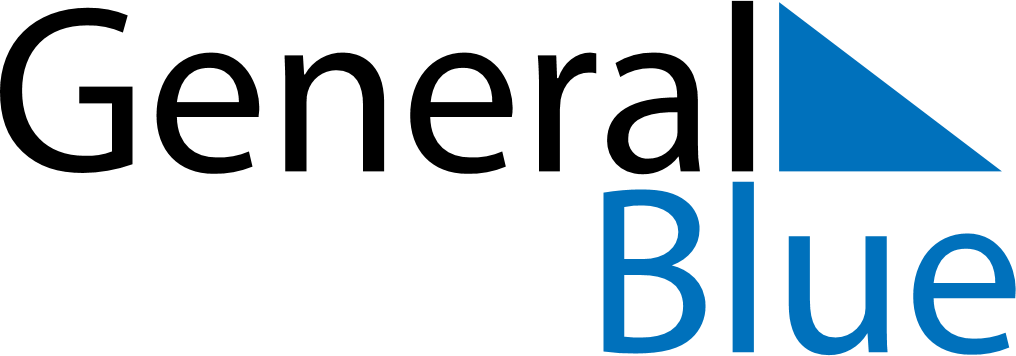 July 2024July 2024July 2024July 2024July 2024July 2024Sandviken, Gaevleborg, SwedenSandviken, Gaevleborg, SwedenSandviken, Gaevleborg, SwedenSandviken, Gaevleborg, SwedenSandviken, Gaevleborg, SwedenSandviken, Gaevleborg, SwedenSunday Monday Tuesday Wednesday Thursday Friday Saturday 1 2 3 4 5 6 Sunrise: 3:28 AM Sunset: 10:25 PM Daylight: 18 hours and 56 minutes. Sunrise: 3:29 AM Sunset: 10:24 PM Daylight: 18 hours and 54 minutes. Sunrise: 3:30 AM Sunset: 10:23 PM Daylight: 18 hours and 52 minutes. Sunrise: 3:32 AM Sunset: 10:22 PM Daylight: 18 hours and 50 minutes. Sunrise: 3:33 AM Sunset: 10:21 PM Daylight: 18 hours and 47 minutes. Sunrise: 3:35 AM Sunset: 10:20 PM Daylight: 18 hours and 45 minutes. 7 8 9 10 11 12 13 Sunrise: 3:36 AM Sunset: 10:19 PM Daylight: 18 hours and 42 minutes. Sunrise: 3:38 AM Sunset: 10:17 PM Daylight: 18 hours and 39 minutes. Sunrise: 3:39 AM Sunset: 10:16 PM Daylight: 18 hours and 36 minutes. Sunrise: 3:41 AM Sunset: 10:14 PM Daylight: 18 hours and 33 minutes. Sunrise: 3:43 AM Sunset: 10:13 PM Daylight: 18 hours and 29 minutes. Sunrise: 3:45 AM Sunset: 10:11 PM Daylight: 18 hours and 26 minutes. Sunrise: 3:47 AM Sunset: 10:10 PM Daylight: 18 hours and 22 minutes. 14 15 16 17 18 19 20 Sunrise: 3:49 AM Sunset: 10:08 PM Daylight: 18 hours and 19 minutes. Sunrise: 3:51 AM Sunset: 10:06 PM Daylight: 18 hours and 15 minutes. Sunrise: 3:53 AM Sunset: 10:04 PM Daylight: 18 hours and 11 minutes. Sunrise: 3:55 AM Sunset: 10:02 PM Daylight: 18 hours and 7 minutes. Sunrise: 3:57 AM Sunset: 10:00 PM Daylight: 18 hours and 3 minutes. Sunrise: 3:59 AM Sunset: 9:58 PM Daylight: 17 hours and 59 minutes. Sunrise: 4:01 AM Sunset: 9:56 PM Daylight: 17 hours and 54 minutes. 21 22 23 24 25 26 27 Sunrise: 4:04 AM Sunset: 9:54 PM Daylight: 17 hours and 50 minutes. Sunrise: 4:06 AM Sunset: 9:52 PM Daylight: 17 hours and 46 minutes. Sunrise: 4:08 AM Sunset: 9:50 PM Daylight: 17 hours and 41 minutes. Sunrise: 4:10 AM Sunset: 9:48 PM Daylight: 17 hours and 37 minutes. Sunrise: 4:13 AM Sunset: 9:45 PM Daylight: 17 hours and 32 minutes. Sunrise: 4:15 AM Sunset: 9:43 PM Daylight: 17 hours and 27 minutes. Sunrise: 4:17 AM Sunset: 9:40 PM Daylight: 17 hours and 23 minutes. 28 29 30 31 Sunrise: 4:20 AM Sunset: 9:38 PM Daylight: 17 hours and 18 minutes. Sunrise: 4:22 AM Sunset: 9:36 PM Daylight: 17 hours and 13 minutes. Sunrise: 4:25 AM Sunset: 9:33 PM Daylight: 17 hours and 8 minutes. Sunrise: 4:27 AM Sunset: 9:31 PM Daylight: 17 hours and 3 minutes. 